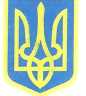 УКРАЇНАКРАСИЛІВСЬКА РАЙОННА ДЕРЖАВНА АДМІНІСТРАЦІЯХМЕЛЬНИЦЬКОЇ ОБЛАСТІКОМІСІЯ  З ПИТАНЬ ТЕХНОГЕННО-ЕКОЛОГІЧНОЇ БЕЗПЕКИ ТА НАДЗВИЧАЙНИХ СИТУАЦІЙ ПРОТОКОЛ  № 12позачергового засідання  комісії  з питань техногенно-екологічної безпеки та надзвичайних ситуацій від 15 травня 2020 року                       			               	                   м. КрасилівГолова комісії  -  В.М. КравчукПрисутні  члени комісії (за окремим списком) та запрошенніПОРЯДОК ДЕННИЙ:І. Про заходи щодо запобігання та попередження виникнення надзвичайної ситуації та гасіння  пожеж в екосистемах на території Красилівського району.Комісія вирішила:1. Інформацію «Про заходи щодо попередження надзвичайної ситуації та гасіння  пожеж в екосистемах на території Красилівського району» взяти до відома. 2. Відповідно до Закону України «Про місцеві державні адміністрації», пункту 7 статті 80 Кодексу цивільного захисту України, постанови Кабінету Міністрів України від 30 вересня 2015 року № 775 «Про затвердження Порядку створення та використання матеріальних резервів для запобігання і ліквідації наслідків надзвичайних ситуацій», та розглянувши клопотання Красилівського районного сектору ГУ ДСНС України у Хмельницькій області, щодо виділення паливно-мастильних матеріалів на заправку пожежно-рятувальної техніки для попередження надзвичайної ситуації та гасіння  пожеж в екосистемах на території Красилівського району,  виділити Красилівському районному сектору ГУ ДСНС України у Хмельницькій області 200 літрів дизельного палива з районного матеріального резерву.Сектору з питань цивільного захисту населення райдержадміністрації (Волянський О.І.): підготувати проект розпорядження про виділення дизельного палива Красилівському районному сектору  ГУ ДСНС України у Хмельницькій області із районного матеріального резерву у кількості 200 літрів для попередження надзвичайної ситуації та гасіння пожеж в екосистемах на території Красилівського району.4. Сектору фінансового-господарського забезпечення апарату адміністрації (Давидюк С.В.) виділити Красилівському районному сектору ГУ ДСНС України у Хмельницькій області 200 літрів дизельного палива з районного матеріального резерву.5. Красилівському районному сектору ГУ ДСНС України у Хмельницькій області (Бенюк О.В.) забезпечити цільове використання виділеного палива та надання підтверджуючих матеріалів про його використання.6. Управлінню фінансів районної державної адміністрації (Кобильчук Н.В.) при перегляді районного бюджету на 2020 рік передбачити кошти на поновлення районного (місцевого) матеріального резерву.Голова адміністрації, голова комісії 			                                       Василь КРАВЧУКСекретар комісії                                                                  Олександр ВОЛЯНСЬКИЙ